VALUTAZIONE FINALE DEGLI ALUNNI PER L’ANNO SCOLASTICO 2019/2020ESAMI DI STATO DEL PRIMO CICLO DI ISTRUZIONE PER L’ANNO SCOLASTICO 2019/2020Il Collegio dei docenti dell’Istituto Comprensivo “Leonardo Sciascia” di Camporeale,  riunitosi in seduta  unitaria :visti i criteri di valutazione degli apprendimenti contenuti nel PTOF;tenuto conto delle disposizioni normative emanate dal M.I. nel periodo di emergenza sanitaria;considerate le rimodulazioni alla progettazioni definite nel periodo di didattica a distanza;tenuto conto della situazione di emergenza epidemiologica da Covid-19 che ha reso necessaria, per l’A.S. 2019-20 una rimodulazione dell’attività didattica programmata e una ridefinizione normativa dei criteri di svolgimento degli Esami di Stato conclusivi del primo ciclo (O.M. n. 9 del 16 maggio 2020 che definisce “le modalità di espletamento dell’esame di Stato conclusivo del primo ciclo di istruzione del sistema nazionale di istruzione per l’anno scolastico 2019/2020, coincidente con la valutazione finale da parte del consiglio di classe, ai sensi dell’art. 1, comma 1 e comma 4, lettera b), del decreto legge 8 aprile 2020, n. 22, in deroga agli articoli 8 e 10 del decreto legislativo 13 aprile 2017, n. 62”);APPROVANella seduta del Collegio dei Docenti del ……….Il seguente documento per la valutazione finale degli apprendimenti degli alunni delle classi intermedie , i criteri per il passaggio degli alunni da un ordine all’altro di scuola, le modalità criteri per lo svolgimento e la valutazione degli esami di stato del primo ciclo .Il presente documento è reso pubblico dopo la sua approvazione mediante pubblicazione all’albo dell’Istituto e costituisce integrazione pro tempore al PTOF  – annualità 2019/2020.Gli alunni sono ammessi alla classe successiva in deroga alle disposizioni di cui all’articolo 3,comma 3, all’articolo 5, comma 1 e all’articolo 6, commi 2, 3 e 4 del Decreto Legislativo 62/2017 . I docenti contitolari della classe o del consiglio di classe procedono alla valutazione degli alunni sulla base dell’attività didattica effettivamente svolta, in presenza e a distanza sulla base dei criteri e delle modalità deliberate dal collegio dei docenti. Gli alunni sono ammessi alla classe successiva anche in presenza di voti inferiori a sei decimi in una o più discipline, che vengono riportati nel verbale di scrutinio finale e nel documento di valutazione. Per gli alunni ammessi alla classe successiva in presenza di votazioni inferiori a sei decimi comunque di livelli di apprendimento non adeguatamente consolidati, gli insegnanti contitolari della classe e il consiglio di classe predispongono PIANO DI APPRENDIMENTO INDIVIDUALIZZATO (PAI)  in cui sono indicati, per ciascuna disciplina, gli obiettivi di apprendimento da conseguire o da consolidare nonché le specifiche strategie per il raggiungimento dei relativi livelli di apprendimento. Restano ferme le disposizioni di cui all’articolo 2 del decreto del Ministro dell’istruzione, dell’università e della ricerca 3 ottobre 2017, n. 742, concernenti la certificazione delle competenze e si deroga all’articolo 4, commi 2 e 3 del predetto decreto. Nei casi in cui i docenti del consiglio di classe non siano in possesso di alcun elemento valutativo relativo all’alunno, per cause non imputabili alle difficoltà legate alla disponibilità di apparecchiature tecnologiche ovvero alla connettività di rete, bensì a situazioni di mancata o sporadica frequenza delle attività didattiche, già perduranti e opportunamente verbalizzate per il primo periodo didattico, il consiglio di classe, con motivazione espressa all’unanimità, può non ammettere l’alunno alla classe successiva. Sono fatti salvi i provvedimenti di esclusione dagli scrutini o dagli esami emanati ai sensi dello Statuto delle studentesse e degli studenti.Per gli alunni con disabilità certificata ai sensi della legge 5 febbraio 1992, n. 104, si procede alla valutazione sulla base del piano educativo individualizzato, come adattato sulla base delle disposizioni impartite per affrontare l’emergenza epidemiologica. Per gli alunni con disturbi specifici di apprendimento certificati ai sensi della legge 8 ottobre 2010, n. 170, la valutazione degli apprendimenti è coerente con il piano didattico personalizzato. Per gli alunni con bisogni educativi speciali non certificati, che siano stati destinatari di specifico piano didattico personalizzato, la valutazione è effettuata sulla base del PDP.In sede di scrutinio finale il Consiglio di classe procede alla stesura del PIANO DI APPRENDIMENTO INDIVIDUALIZZATO (PAI) da allegare al documento di valutazione di ogni singolo alunno  e alla redazione del  PIANO DI INTEGRAZIONE DEGLI APPRENDIMENTI (PIA)  contenente i nuclei disciplinari non adeguatamente sviluppati rispetto alle progettazioni di inizio di anno ed i correlati obiettivi di apprendimento (si tratta, in sostanza di una nuova progettazione che definisce una integrazione degli apprendimenti per l’intero gruppo classe).I piani individualizzati e i piani integrati costituiranno i documenti- base per il recupero degli apprendimenti a partire dall’anno scolastico 2020/2021. Gli interventi previsti nel piano di integrazione degli apprendimenti a favore del gruppo-classe e il piano di apprendimento individualizzato a favore dell’alunno che ha riportato carenze in una o più discipline avranno inizio dal 1° settembre ed  integrano, ove necessario il primo periodo didattico e, comunque proseguono, se necessarie per l’intera durata dell’anno scolastico 2020/2021”.Non si procede alla redazione del predetto nel caso di passaggio da un ordine all’altro di scuola.L’esame di Stato conclusivo del primo ciclo di istruzione coincide con la valutazione finale da parte del consiglio di classe. Gli studenti delle classi terze della scuola secondaria di primo grado sono tutti ammessi allo svolgimento dell’Esame di Stato, indipendentemente dalle votazioni riportate nelle singole discipline.In sede di scrutinio finale , Il consiglio di classe attribuisce il voto finale sulla base degli elementi /criteri riportati:percorso scolastico triennale: sarà valutato applicando una media ponderata secondo i seguenti parametri 20% per il primo anno; 20% per il secondo anno;  40 % per il terzo anno;valutazione delle singole discipline come da scheda di valutazione secondo il criterio della media aritmetica ;elaborato finale secondo i criteri stabiliti nella griglia di valutazione allegata.Il voto finale sarà espresso in decimi e sarà frutto della media ponderata dei tre elementi indicati secondo i seguenti parametri: 40% per il percorso biennale, 40% per la valutazione dell’anno corrente , 20% per l’elaborato ed il colloquio.Eventuale punteggio aggiuntivoAl punteggio complessivo risultante dalla media dei tre indicatori previsti dall’Ordinanza, il collegio dei docenti ha stabilito di assegnare fino ad un massimo di 0,5 decimi in presenza delle seguenti circostanze: • Una valutazione complessiva pari o superiore a  9;•  Assiduità nella frequenza ;•  Interesse e impegno al dialogo educativo (giudizio di comportamento distinto/ottimo);Il consiglio di classe, con deliberazione all’unanimità, potrà accompagnare la valutazione di dieci decimi con l’attribuzione della LODE. La lode verrà attribuita tenendo conto dei seguenti criteri:Conseguimento da parte dell’alunno/a di una valutazione complessiva  non inferiore a 9.5 e senza attribuzione del punteggio aggiuntivo;Motivato giudizio unanime del Consiglio di Classe, ad esempio:Ha affrontato con sicurezza e padronanza il colloquio interdisciplinare (Voto 10), dimostrando piena maturità, oppure Ha conseguito un profitto eccellente nel triennio, confermando anche in sede d’esame il possesso di conoscenze e competenze approfondite e pienamente acquisite, oppureHa conseguito un profitto eccellente nel triennio, confermando anche in sede d’esame il possesso di conoscenze e competenze approfondite e pienamente acquisite ed ha affrontato  il colloquio con sicurezza e padronanza, dimostrando  piena maturità;Voto minimo di ammissione 9;Partecipazione ad attività opzionali (Approfondimenti, Borse di Studio);Particolari doti umane (responsabilità, affidabilità, sensibilità verso gli altri).L’alunno consegue il diploma conclusivo del primo ciclo d’istruzione conseguendo una valutazione finale di almeno sei/ decimi. Il voto finale è espresso in decimi.La valutazione degli alunni disabili è effettuata in base al PEI .La valutazione degli alunni DSA e BES è effettuata sulla base dei PDP.In sede di scrutinio finale, per gli alunni che conseguono il diploma conclusivo del primo ciclo d’istruzione, il consiglio di classe redige la certificazione delle competenze ai sensi del Decreto competenze allegate al PTOF.Per gli alunni risultati assenti alla presentazione orale di cui al comma 1, per gravi e documentati motivi, il dirigente scolastico, sentito il consiglio di classe, prevede ove possibile lo svolgimento della presentazione in data successiva e, comunque, entro la data di svolgimento dello scrutinio finale della classe e comunque non oltre il 30 giugno. In caso di impossibilità a svolgere la presentazione orale entro i termini previsti, il consiglio di classe procede comunque alla valutazione dell’elaborato inviato dall’alunno.L’ordinanza 9 del 16/05/2020 prevede che gli alunni presentino un elaborato finale e, all’art. 3, vengono definite le caratteristiche.L’elaborato dovrà essere un prodotto originale, coerente con la tematica assegnata dal consiglio di classe.Potrà essere realizzato sotto forma di:Testo scrittoPresentazione anche multimedialeMappa o insieme di mappeFilmatoProduzione artistica o tecnico praticaGli alunni dell’indirizzo musicale unitamente all’elaborato presenteranno un video relativo all’esecuzione di un brano concordato con il docente di strumento.L’elaborato sarà inviato entro il 04/06 in duplice copia. Una copia al seguente indirizzo: paic840008@istruzione (tale da essere protocollato ed essere depositato agli atti), l’altra copia al Coordinatore di classe che la trasmetterà ai colleghi.  TEMATICALa tematica è stata individuata dal Consiglio di classe, sulla base delle caratteristiche personali e dei livelli di competenza dei singoli alunni, abilità e competenze acquisite sia nell’ambito del percorso di studi, sia in contesti di vita personale, in una logica trasversale di integrazione tra discipline. nonché dei nuclei tematici trattati durante l’anno scolastico nelle Unità di Apprendimento ed è stata comunicata individualmente agli alunni.Essa dovrà consentire “l’impiego di conoscenze, abilità e competenze acquisite sia nell’ambito del percorso di studi, sia in contesti di vita personale,in una logica trasversale di integrazione fra discipline.”La tematica sarà dunque sufficientemente ampia da permettere all’alunno di costruire un elaborato multidisciplinare che possa evidenziare il suo percorso di studi e le competenze acquisite.ALUNNI CON BISOGNI EDUCATIVI SPECIALIPer gli alunni DA (diversamente abili ai sensi della L.104/92) l’assegnazione dell’elaborato e la valutazione finale sono condotte sulla base del PEI. Gli alunni saranno seguiti individualmente, se pure a distanza, dal docente di sostegno per la realizzazione dell’elaborato e saranno guidati nell’esposizione orale.Per gli alunni con DSA (disturbi specifici d’apprendimento) l’assegnazione dell’elaborato e la valutazione finale sono condotte sulla base di quanto previsto dai PDP. I docenti avranno cura di seguire gli alunni suggerendo loro anche la forma dell’elaborato ritenuta più idonea.PRESENTAZIONE ORALEGli elaborati saranno esposti oralmente da ciascun alunno, in videoconferenza tramite ZOOM, al consiglio di classe. Il tempo per l’esposizione sarà al massimo di 30 minuti, prevedendo eventuali domande da parte dei docenti o del dirigente. Il calendario dei colloqui sarà comunicato successivamente, si presume l’inizio il giorno 8 giugno 2020.Gli alunni dell’indirizzo musicale si esibiranno in videoconferenza nell’esecuzione di qualche brano concordato con il docente di strumento.La presentazione, unitamente alla realizzazione dell’elaborato stesso, è finalizzata a valutare il livello di acquisizione delle conoscenze, abilità e competenze descritte nel profilo finale dello studente previsto dalle Indicazioni Nazionali per il curricolo del primo ciclo di istruzione.VALUTAZIONE DELL’ELABORATOIl consiglio di classe, dopo l’esposizione orale, procederà con una valutazione dello stesso che terrà conto dei seguenti criteri: originalità dei contenuticoerenza con la tematica assegnata chiarezza espositivaIl consiglio di classe terrà altresì conto della capacità di argomentazione, di risoluzione dei problemi, di pensiero critico e riflessivo rilevati nel corso della presentazione.La valutazione dell’elaborato sarà espressa in decimi, senza frazioni decimali.La valutazione dell’elaborato concorre all’attribuzione del voto finale di diploma. SCUOLA PRIMARIAI docenti della scuola Primaria rilasceranno al termine della classe quinta, una certificazione delle competenze che tenga conto di tutti gli elementi desunti sia nell’attività didattica in presenza sia nell’attività didattica a distanza. La certificazione sarà rilasciata solo in presenza di elementi di osservazione certi, condotti con sistematicità sulla base di prodotti documentati.ALLEGATO: GRIGLIA DI VALUTAZIONE DELL’ELABORATO E DELLA PRESENTAZIONEGriglia di valutazione dell’elaborato e presentazione-Esami I Ciclo a.s. 2019-2020Studente____________________________ Classe 3^ sez.______Corrispondenza punteggio-votoPUNTEGGIO TOTALE_____________/20	                              VOTO FINALE IN ________________/10Conversione punteggio in decimi:	Voto = Punteggio:6	                                                                                   Il voto, se decimale, è arrotondato all’intero più vicino.                                                                                                                   Il mezzo punto esatto è arrotondato al voto più altoCamporeale, ________________I Docenti del Consiglio di Classe	  Il PresidenteAi sensi dell’Art. 6 Comma 3 dell’O.M. del 16/05/2020.le attività relative al Piano di integrazione degli apprendimenti, nonché al Piano di apprendimento individualizzato, costituiscono attività didattica ordinaria e hanno inizio a decorrere da 1 settembre 2020.Camporeale,Firma del docente_________________________________________Ai sensi dell’Art. 6 Comma 3 dell’O.M. del 16/05/2020.le attività relative al Piano di integrazione degli apprendimenti, nonché al Piano di apprendimento individualizzato, costituiscono attività didattica ordinaria e hanno inizio a decorrere da 1 settembre 2020.Il presente piano viene allegato al documento di valutazione finale ai sensi dell’Art. 6 Comma 1.Camporeale,_____________________________Il Segretario del Consiglio di Classe	Il Presidente del Consiglio di Classe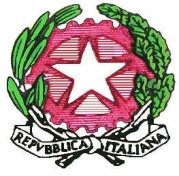 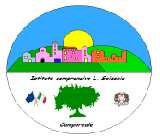 Istituto Comprensivo “Leonardo Sciascia” di CamporealeCon sezioni staccate in Grisì e RoccamenaC.M. PAIC840008 - C.F. 80048770822 Piazza delle Mimose s.n.c.90043 Camporeale (Pa) Tel/Fax 0924-37397paic840008@istruzione.it - icleonardosciascia.edu.it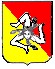 AMMISSIONE/NON AMMISSIONE ALUNNI CLASSI SUCCESSIVE (PRIMO CICLO)ESAMI DI STATO DEL PRIMO CICLO  (CANDIDATI INTERNI)ELABORATO FINALECriteriIndicatoriLIVELLI DI PADRONANZAValutazione elaboratoCoerenza con l’argomento assegnato e originalità dei contenuti L’elaborato	è	ben strutturato e denota un’accurata pianificazione con la scelta di argomenti pertinenti e coerenti, organizzati in modo  funzionale ed efficace. L’elaborazione	dei contenuti è condotta in maniera personale ed originale, con ricchezza e precisione di informazioni e dati.□ Scarso (4/5) →1 □ Basilare(6)→2□ Adeguato (7)→3□ Avanzato (8/9)→4□ Eccellente (10)→5Valutazione elaboratoChiarezza espositivaL’elaborato è corretto dal punto di vista ortografico e morfosintattico.Il lessico adoperato risulta appropriato,	ricco	e specifico.□ Scarso (4/5) →1 □ Basilare(6)→2□ Adeguato (7)→3□ Avanzato (8/9)→4□ Eccellente (10)→5Presentazione oraleCapacità	di argomentazione, fra più argomenti  inclusa l’esecuzione di brani musicali) e di risoluzione dei problemi Lo studente organizza le informazioni sviluppando le capacità argomentative in maniera lineare, chiara, logica, coerente e coesa.Lo studente utilizza le conoscenze in modo autonomo in situazioni nuove, sa fare collegamenti con ottime capacità di analisi e sintesi e sa ricercare soluzioni a situazioni problematiche.□ Scarso (4/5) →1 □ Basilare(6)→2□ Adeguato (7)→3□ Avanzato (8/9)→4□ Eccellente (10)→5Presentazione oraleCapacità	di pensiero critico e riflessivoRielaborazione critica e personale efficace, originale e documentata.□ Scarso (4/5) →1 □ Basilare(6)→2□ Adeguato (7)→3□ Avanzato (8/9)→4□ Eccellente (10)→5PUNTI……../5……../5………./5………/5………/20PunteggioVotoDa 19-20DieciDa 17-18NoveDa 15-16OttoDa 13-14SetteDa 11-12SeiDa 09-10CinqueDa 0-8Quattro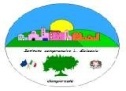 Istituto Comprensivo “Leonardo Sciascia” di CamporealeCon sezioni staccate in Grisì e RoccamenaC.M. PAIC840008 - C.F. 80048770822 Piazza delle Mimose s.n.c 90043 Camporeale (Pa) Tel/Fax 0924-37397  paic840008@istruzione.it - icleonardosciascia.edu.itIstituto Comprensivo “Leonardo Sciascia” di CamporealeCon sezioni staccate in Grisì e RoccamenaC.M. PAIC840008 - C.F. 80048770822 Piazza delle Mimose s.n.c 90043 Camporeale (Pa) Tel/Fax 0924-37397  paic840008@istruzione.it - icleonardosciascia.edu.itIstituto Comprensivo “Leonardo Sciascia” di CamporealeCon sezioni staccate in Grisì e RoccamenaC.M. PAIC840008 - C.F. 80048770822 Piazza delle Mimose s.n.c 90043 Camporeale (Pa) Tel/Fax 0924-37397  paic840008@istruzione.it - icleonardosciascia.edu.itPIANO DI INTEGRAZIONE DEGLI APPRENDIMENTI  (PIA)(Art. 6 Comma 2 O.M. n.11 del 16 Maggio 2020 )SCUOLA  (Indicare ordine e grado) ____________________________________PLESSO DI_______________________________________________________CLASSE___________________________ SEZ.__________________________PERIODO: ________________________________________________________DOCENTE:_________________________________________________________PIANO DI INTEGRAZIONE DEGLI APPRENDIMENTI  (PIA)(Art. 6 Comma 2 O.M. n.11 del 16 Maggio 2020 )SCUOLA  (Indicare ordine e grado) ____________________________________PLESSO DI_______________________________________________________CLASSE___________________________ SEZ.__________________________PERIODO: ________________________________________________________DOCENTE:_________________________________________________________PIANO DI INTEGRAZIONE DEGLI APPRENDIMENTI  (PIA)(Art. 6 Comma 2 O.M. n.11 del 16 Maggio 2020 )SCUOLA  (Indicare ordine e grado) ____________________________________PLESSO DI_______________________________________________________CLASSE___________________________ SEZ.__________________________PERIODO: ________________________________________________________DOCENTE:_________________________________________________________PIANO DI INTEGRAZIONE DEGLI APPRENDIMENTI  (PIA)(Art. 6 Comma 2 O.M. n.11 del 16 Maggio 2020 )SCUOLA  (Indicare ordine e grado) ____________________________________PLESSO DI_______________________________________________________CLASSE___________________________ SEZ.__________________________PERIODO: ________________________________________________________DOCENTE:_________________________________________________________COMPETENZE CHIAVEOBIETTIVI DI APPRENDIMENTO(Dai Curricoli)CONOSCENZE DISCIPLINARI (Nuclei essenziali. Contenuti-argomenti non svolti rispetto alla progettazione di inizio anno)CONOSCENZE DISCIPLINARI (Nuclei essenziali. Contenuti-argomenti non svolti rispetto alla progettazione di inizio anno)ATTIVITA’TIPOLOGIA DI VERIFICACompetenza alfabetica funzionaleCompetenza multilinguisticaCompetenza matematica e competenze di base in scienza e tecnologiaCompetenze digitaliImparare ad imparareCompetenze sociali e civiche Spirito di iniziativa e imprenditorialitàConsapevolezza ed espressione culturaleIstituto Comprensivo “Leonardo Sciascia” di CamporealeCon sezioni staccate in Grisì e RoccamenaC.M. PAIC840008 - C.F. 80048770822 Piazza delle Mimose s.n.c 90043 Camporeale (Pa) Tel/Fax 0924-37397  paic840008@istruzione.it - icleonardosciascia.edu.itIstituto Comprensivo “Leonardo Sciascia” di CamporealeCon sezioni staccate in Grisì e RoccamenaC.M. PAIC840008 - C.F. 80048770822 Piazza delle Mimose s.n.c 90043 Camporeale (Pa) Tel/Fax 0924-37397  paic840008@istruzione.it - icleonardosciascia.edu.itIstituto Comprensivo “Leonardo Sciascia” di CamporealeCon sezioni staccate in Grisì e RoccamenaC.M. PAIC840008 - C.F. 80048770822 Piazza delle Mimose s.n.c 90043 Camporeale (Pa) Tel/Fax 0924-37397  paic840008@istruzione.it - icleonardosciascia.edu.itPIANO DI APPRENDIMENTO INDIVIDUALIZZATO  (PAI)Per gli alunni ammessi alla classe successiva in presenza di valutazioni inferiori a SEI/DECIMI(Art. 6 Comma 2 O.M. n.11 del 16 Maggio 2020 )SCUOLA  (Indicare ordine e grado) ____________________________________PLESSO DI_______________________________________________________ALUNNO_________________________________________________________CLASSE___________________________ SEZ.__________________________PERIODO: ________________________________________________________DOCENTE:_________________________________________________________PIANO DI APPRENDIMENTO INDIVIDUALIZZATO  (PAI)Per gli alunni ammessi alla classe successiva in presenza di valutazioni inferiori a SEI/DECIMI(Art. 6 Comma 2 O.M. n.11 del 16 Maggio 2020 )SCUOLA  (Indicare ordine e grado) ____________________________________PLESSO DI_______________________________________________________ALUNNO_________________________________________________________CLASSE___________________________ SEZ.__________________________PERIODO: ________________________________________________________DOCENTE:_________________________________________________________PIANO DI APPRENDIMENTO INDIVIDUALIZZATO  (PAI)Per gli alunni ammessi alla classe successiva in presenza di valutazioni inferiori a SEI/DECIMI(Art. 6 Comma 2 O.M. n.11 del 16 Maggio 2020 )SCUOLA  (Indicare ordine e grado) ____________________________________PLESSO DI_______________________________________________________ALUNNO_________________________________________________________CLASSE___________________________ SEZ.__________________________PERIODO: ________________________________________________________DOCENTE:_________________________________________________________PIANO DI APPRENDIMENTO INDIVIDUALIZZATO  (PAI)Per gli alunni ammessi alla classe successiva in presenza di valutazioni inferiori a SEI/DECIMI(Art. 6 Comma 2 O.M. n.11 del 16 Maggio 2020 )SCUOLA  (Indicare ordine e grado) ____________________________________PLESSO DI_______________________________________________________ALUNNO_________________________________________________________CLASSE___________________________ SEZ.__________________________PERIODO: ________________________________________________________DOCENTE:_________________________________________________________DISCIPLINAOBIETTIVI DI APPRENDIMENTOda conseguire o consolidareCONTENUTI DA TRATTARE/NUCLEI TEMATICICONTENUTI DA TRATTARE/NUCLEI TEMATICISTRATEGIE PER IL RAGGIUNGIMENTO DEGLI OBIETTIVIMODALITA’Di organizzazione del percorso di recupero/consolidamento